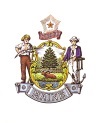 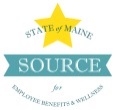 State of Maine:  Group Benefit Plan(s) Enrollment/Change FormEmployee Health & Benefits, 114 State House Station, Augusta ME  04333-0114   Phone (207) 624-7380 or 1-800-422-4503  www.maine.gov/dehI certify all information supplied on this form is true and complete to the best of my knowledge and/or belief.  I understand the effective date and termination date of my membership will be determined by the Division of Employee Health & Benefits in accordance with rules, regulations & statutes.  I further authorize Employee Health & Benefits to deduct any premiums owed by me as of the date my application is approved. Misrepresentation: It is a crime to knowingly provide false, incomplete or misleading information to an insurance company for the purpose of defrauding the company.  Signature ___________________________________________________________________              Date ____________________________________6. Group information: To be completed by Employee Health & Benefits onlySubscriber InformationSubscriber InformationSubscriber InformationSubscriber InformationSubscriber InformationSubscriber InformationSubscriber InformationSubscriber InformationDepartment Name:Department Name:Department Name:Department Name:Department Name:Department Name:Department Name:Department Name:Last Name   Last Name   Last Name   First NameM. I. Social Security Number Social Security Number Social Security Number Social Security Number Social Security Number Social Security Number Date of Birth Marital Status:Married                 Single                          Divorced             Widowed Marital Status:Married                 Single                          Divorced             Widowed SexM      FMailing Address Mailing Address Mailing Address City City City State State State Zip Telephone : Work  Home  Cell (207)Telephone : Work  Home  Cell (207)Telephone : Work  Home  Cell (207)E-mail Address:E-mail Address:E-mail Address:2.  Employment Status:2.  Employment Status:3.  Reason for Application: Required3.  Reason for Application: Required3.  Reason for Application: Required3.  Reason for Application: Required3.  Reason for Application: Required4. Prior Coverage:  /  Other Coverage:4. Prior Coverage:  /  Other Coverage:4. Prior Coverage:  /  Other Coverage:4. Prior Coverage:  /  Other Coverage:4. Prior Coverage:  /  Other Coverage:4. Prior Coverage:  /  Other Coverage:4. Prior Coverage:  /  Other Coverage:4. Prior Coverage:  /  Other Coverage:4. Prior Coverage:  /  Other Coverage:   Full-Time EE  Part-Time EE  Intermittent EE                      Retiree  Surviving       Spouse  Employee       On Leave5a. Family Information    If you need extra space, please print another form from our website or request from your human resources department5a. Family Information    If you need extra space, please print another form from our website or request from your human resources department5a. Family Information    If you need extra space, please print another form from our website or request from your human resources department5a. Family Information    If you need extra space, please print another form from our website or request from your human resources department5a. Family Information    If you need extra space, please print another form from our website or request from your human resources department5a. Family Information    If you need extra space, please print another form from our website or request from your human resources department5b. Plan selection5b. Plan selection5b. Plan selectionList only Family Members enrolling, or for whom change of status is needed                                                 List only Family Members enrolling, or for whom change of status is needed                                                 List only Family Members enrolling, or for whom change of status is needed                                                 List only Family Members enrolling, or for whom change of status is needed                                                 List only Family Members enrolling, or for whom change of status is needed                                                 REQUIRED   Last NameFirst NameSocial Security  NumberDate of BirthSexPhysician’s Full Name and Aetna PCP Pin # (7 digits) http://www.aetna.com/docfind/custom/stateofmaine/Health InsuranceDental InsuranceVision InsuranceSelf M F  Enroll  Delete  Refused  Enroll  Delete  Refused  Enroll  Delete  Refused   Spouse  or   Domestic  Partner ****required documents are on our website. M F  Enroll  Delete  Refused   Enroll  Delete  Refused   Enroll  Delete  Refused Child M F  Enroll  Delete  Refused  Enroll  Delete  Refused  Enroll  Delete  Refused Child M F  Enroll  Delete  Refused  Enroll  Delete  Refused  Enroll  Delete  RefusedEmployer: State of Maine                Department #: Specialist:      Status:      Health Effective Date  _  _  / _  _  / _  _CSA #  _________________________________________________(A  E)      (B  G)      (C   I)         1           2  --- _________Dental Effective Date: _  _   / _  _   / _  ___  601 State of Maine                __  551 Community Colleges __  602 Maine Turnpike                                                                                    DD01       DD02         DD03Vision Effective Date _  _   / _  _   / _  _Group # 00S _____________________          